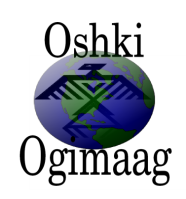 Oshki Ogimaag Community School Regular Meeting MinutesDate: October 21, 2020Time: 4:32 P.M.Place: Oshki Ogimaag Community School Conference AreaPresent: Carol Cleveland, John Morrin, Travis Novitsky, Leslie Olson, Erik Redix, Yastrianne Spry, and Patty Winchell-Dahl. Also present Carmen Keyport, Director; Jean Spry, Administrative Assistant (notetaker); and Anna Deschampe, Chief of Intrepretation, Grand Portage National Monument (via Zoom).0.0	No Public and Parent comments.1.0	Call meeting to order 4:32 P.M.2.0	Reading of Mission Statement, Patty Winchell-Dahl.3.0	Roll call with quorum present.4.0	Motion by Erik Redix, second by Carol Cleveland to approve agenda items, reports, and minutes from September 16, 2020 meeting. Winchell-Dahl inquired about two teachers that worked from home for two weeks due to COVID-19 contact. The Director reported that things went well and teachers were able to work with Distance learners. Spry inquired about interest in substitute teachers and paraprofessionals and the Director reported there has been no response to ads placed about these positions. All in favor – motion carried 6-0.5.0	Grand Portage National Monument partnership (discussion). Anna Deschampe, Chief of Interpretation, Grand Portage National Monument, presented about forming a formal partnership with the National Monument. This would formalize the relationship the school has had with the National Monument and allow the Monument to access National Park Service funding for programming, including possible trips to Isle Royale National Park. Deschampe said that it may be possible to have a park service staff member have a portion of their job duties working with Oshki to provide programming. Deschampe reported that the agreement would be for five years and could be terminated by either party with 60 days written notice. Deschampe noted that if the school board did not want to pursue the partnership, students would still be allowed to use the Monument in the same manner. Winchell-Dahl inquired about liability and Deschampe reported that the agreement would have standard contractual language discussing the liability and providing standard protection for both parties. The board agreed they would like to move forward and have Deschampe return to the next meeting with a draft of a partnership agreement. At this point, Deschampe left the meeting.6.0	Motion by Yastrianne Spry, second by John Morrin to approve Financial Expenditures & Revenues for September. Winchell-Dahl inquired if there were additional expenses for cleaning supplies due to COVID-19. Director replied that the school has received federal CARES Act funding that covers additional cleaning costs. Cleveland-aye; Morrin-aye; Novitsky-aye; Redix-aye; Spry-aye; Winchell-Dahl-aye; motion carried 6-0.7.0	Motion by Carol Cleveland, second by Travis Novitsky to approve updated SY 2020-21 budget. Director reported that only minor adjustments were made due to CARES Act funding. Cleveland-aye; Morrin-aye; Novitsky-aye; Redix-aye; Spry-aye; Winchell-Dahl-aye; motion carried 6-08.0	Motion by Erik Redix, second by Yastrianne Spry to approve Osprey Wild FY 20 Annual Report. All in favor – motion carried 6-0.9.0	Motion by Patty Winchell-Dahl, second by John Morrin to approve revisions to IPP. Director reported minor revisions in wording were requested by the Impact Aid field officer. All in favor – motion carried 6-0.10.0 Board training: discussion of Chapter 14: Book of Charter School Board led by Yastrianne Spry. According to the text, financial reports should be timely, accurate, and comprehensible. They should include a balance sheet, tax flow statement, income/expense sheet, and budget report. Discussion of Chapter 15 will be led by Chairwoman Olson.11.0	Motion by Erik Redix, second by Patty Winchell-Dahl to adjourn 5:38 P.M. Next board meeting November 18, 2020 at 4:30 P.M.